Corrigendum-IBihar Medical Services and Infrastructure Corporation Limited (BMSICL) had invited E-Bids from the interested parties for the procurement, rate contract and the supply of medical equipment for different Govt. Medical Colleges and Hospitals of Bihar vide Notice Inviting Tender No.-BMSICL/2019-20/ME-136. A Pre-bid meeting was held on 30.07.2019. In the meeting some technical specification amendments have been made as per the Annexure-I of this corrigendum. In order to facilitate maximum participation of bidders the tender schedule is being revised as follows:- Note:-Please refer to the Annexure-I & Revised Financial Bid Sheet of this corrigendum before             submission of bid.	Sd/-GM (Procurement)                                                                                                                                      BMSICLAnnexure-I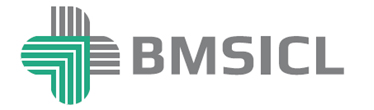 Bihar Medical Services & Infrastructure Corporation Limited    4th floor State Building Construction Corporation Limited. Hospital Road, Shastri Nagar, Patna 800023, Phone/Fax: +91612 2283287,+ 91612 2283288Tender Reference No. BMSICL/2019-20/ME-136Date and time for downloading of bid document Up to 04th September 2019 till 17:00 Hrs.Last date and time of submission of online bids05th September 2019 till 17:00 Hrs.Last date and time of submission of original documents of EMD, Tender Fee and Document.06th September 2019 till 14:00 Hrs.  Date, Time and Place of opening of Technical Bid06th September 2019 (at 15:00 Hrs.) on the website of www.eproc.bihar.gov.inin the office of BMSICLDate and time of opening of financial Bids To be announced later on www.eproc.bihar.gov.in Name of Equipment- FULLY AUTOMATIC CHEMILUMENESCENCE IMMUNOASSAY ANALYZERName of Equipment- FULLY AUTOMATIC CHEMILUMENESCENCE IMMUNOASSAY ANALYZERName of Equipment- FULLY AUTOMATIC CHEMILUMENESCENCE IMMUNOASSAY ANALYZERSl.noTechnical Specification before amendmentsTechnical Specification After amendments1.      Fully, automated, floor model analyzer to perform the qualitative and quantitative analysis of infectious disease markers and other special immunoassays from serum samples.Fully, automated, floor model analyzer to perform the qualitative and quantitative analysis of infectious disease markers and other special immunoassays from serum/plasma samples.2. Continuous loading facility of minimum 65 samples capacity on board. No Change3. Can accommodate multiple sample tube size/ sample cups.No Change4. Universal barcode reader should be able to read multiple barcode type.No Change5. Capability to do the assay in continuous, random, batch & stat mode.No Change6. Facility to process various body fluids like serum, plasma etc.No Change7. Throughput of up to or more than 100 tests per hour with random access.Throughput of more than 100 tests per hour with random access.8. Facility for detection of clot and bubbleFacility for detection of clot, bubble, turbidity, viscosity, fibrin, thin layer, hemolysis & Icterus9. Sample volume should be 10 to 200 µl depending upon the analyte.Sample volume should be 10 to 100 µl depending upon the analyte.10. Facility for onboard dilution and reflex dilution for high and abnormal samples.No Change11. The instrument should have carryover of less than 0.1 ppmThe instrument should have no carryover.12. The instrument should be capable of loading minimum 25 test reagent at a time with facility for continuous loading of reagents during run.No Change13. The system should have liquid stable ready to use accessories like control, calibrator etc.No Change14. Continuous access to loading and unloading reagents is possible.No Change15. Inbuilt refrigeration system with controlled temperature.No Change16. Capability of inbuilt inventory management system for reagent.No Change17. Calibration should be lot based and stability should be at least One Month depending upon parameters.No Change18. AdditionalShould have continuous state & random loading of samples19. Inbuilt QC system to monitor the quality of result obtained.No Change20. Should have error log and can be diagnosis with the help of operatorShould have error log and can be generated during test procedure21. Patient result should be available both test wise / patient wise with storage of at least 50000 results.      Result should be available both test wise / patient wise with storage of at least 50000 results.    22. Online status for worksheet, sample, reagent, quality controls.No Change23. Compatible to the laboratory information system for online computerization of patient report.  No Change24. Should have the facility to collect both liquid and solid waste for disposal.No Change25. The instrument should operate on 230±10 volts 50Hz power supply.No Change26. Should be supplied with on line UPS of sufficient capacity for a minimum back of 60 minutes.Should be supplied with CVT & on line UPS of sufficient capacity for a minimum back of 60 minutes.27. Should be US FDA approved modelNo Change28. Systems shall have the facility to test immunoassays like anti-CCP, Active B12, PCT, Hepatitis markers, TORCH Panel etc.Not required29. Start-up kit*--Add:- Bidder shall quote the rates of following parameters with controls, colibrators and consumables:-                                                                                              1. Thyroid pannel: T3,T4,TSM,FT3,FT3,FT4,Tg, Anti-Tg,Anti-TPO                                                                                                    2. Tumor Marker: AFP,CEA,CA125,CA153,CA199,tPSA,fPSA,Ferritin, CA724,Cyfra 21-1,NSE.                                                                     3. Fertility and Diabetes, LH,FSH,E2,E3,PROG,TESTO, TOTAL B-HCG,PRL,ACTH, insulin, C-Peptide, Cortisol,DHEA-S.                                                                       4.Cardiac Marker: TroponinI, BNP,MYO,CK-MB.                                                                         5. Metabolic: VD,VB12, Folate, PTH, CT, Ferritin.FT3,FT4,TSH,FSH,Start-up kit*--Add:- Bidder shall quote the rates of following parameters with controls, colibrators and consumables:-                                                                                              1. Thyroid pannel: T3,T4,TSH,FT3,FT3,FT4, Anti-Tg,Anti-TPO                                                                                                    2. Tumor Marker: AFP, CEA, CA125, CA153, CA199, tPSA, fPSA, Ferritin                                                                   3. Fertility and Diabetes, LH, FSH, E2, PROG, TESTO, TOTAL B-HCG, PRL, ACTH, insulin, C-Peptide, Cortisol, DHEA-S.                                                                4. Cardiac Marker: Troponin, MYO, CK-MB, BNP/Antipro BNP                                                                         5. Metabolic: VD,VB12, Folate, PTH,  Ferritin. FT3, FT4, TSH, FSH, PCT.6. Infection Marker- HIV 1 & 2 ( IVth Gen P24), HCV, HBsAg, Syphilis of latest gen. Cost of all consumables should be included with kit price.System should be demonstrated as per specification, should be able to seamlessly integrate with biochemistry analyzer.Bidder should quote the price list for reagents  The finalization of  L-1 will be calculated on the basis of price quoted by bidder in financial bid sheet as unit cost of machine (one times), CMC Cost(4-10 yrs.) and  reagent cost for 3650 test in one year (@10 test per day), Consumables cost to run the machine for  one year, Control and Calibrator Cost to run the machine for one year.No Change